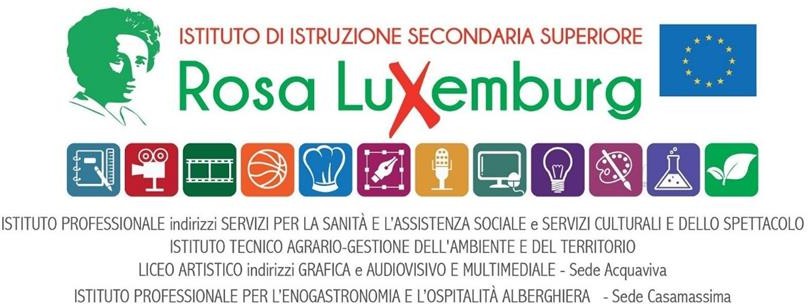 Studenti maggiorenni – plessi ACQUAVIVACOMUNICAZIONE DELLA FAMIGLIAIl/La sottoscritto/a………………………………………………………………………………….Genitore dell’alunno/a……………………………………………………….…..frequentante la classe……………….. dichiara di essere a conoscenza del fatto che:l’alunno/a, martedì 9 aprile 2024, parteciperà alla fase provinciale di Atletica su pista dei Campionati Sportivi studenteschi presso - STADIO DI ATLETICA Mario Saverio Cozzoli di Molfetta.gli studenti verranno regolarmente affiancati per tutta la durata dell’attività da uno o più docenti accompagnatori individuati dalla scuola.Al termine della manifestazione gli alunni rientreranno alla sede centrale via Primo Cielo e da li faranno ritorno a casa autonomamente.Data……………………. Firma del genitore  …………………………………………Firma dell’alunno/a ………………………….